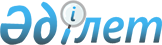 О внесении изменений и дополнений в приказ исполняющего обязанности Министра по инвестициям и развитию Республики Казахстан от 24 августа 2015 года № 880 "Об утверждении регламентов государственных услуг в области технического регулирования и метрологии"
					
			Утративший силу
			
			
		
					Приказ Министра торговли и интеграции Республики Казахстан от 7 октября 2019 года № 58. Зарегистрирован в Министерстве юстиции Республики Казахстан 11 октября 2019 года № 19468. Утратил силу приказом Министра торговли и интеграции Республики Казахстан от 14 сентября 2020 года № 197-НҚ.
      Сноска. Утратил силу приказом Министра торговли и интеграции РК от 14.09.2020 № 197-НҚ (вводится в действие по истечении двадцати одного календарного дня после дня его первого официального опубликования).
      В соответствии с подпунктом 2) статьи 10 Закона Республики Казахстан от 15 апреля 2013 года "О государственных услугах" ПРИКАЗЫВАЮ:
      1. Внести в приказ исполняющего обязанности Министра по инвестициям и развитию Республики Казахстан от 24 августа 2015 года № 880 "Об утверждении регламентов государственных услуг в области технического регулирования и метрологии" (зарегистрирован в Реестре государственной регистрации нормативных правовых актов за № 12120, опубликован 12 октября 2015 года в информационно-правовой системе "Әділет") следующие изменения и дополнения: 
      пункт 1 приказа изложить в следующей редакции:
      "1. Утвердить:
      1) регламент государственной услуги "Выдача сертификата об утверждении типа средств измерений", согласно приложению 1 к настоящему приказу;
      2) регламент государственной услуги "Выдача сертификата о метрологической аттестации средств измерений", согласно приложению 2 к настоящему приказу;
      3) регламент государственной услуги "Выдача лицензии на осуществление деятельности по изготовлению Государственного флага Республики Казахстан и Государственного герба Республики Казахстан", согласно приложению 3 к настоящему приказу;
      4) регламент государственной услуги "Учет международных, региональных стандартов и стандартов иностранных государств, стандартов организаций, классификаторов технико-экономической информации, правил, норм и рекомендаций иностранных государств по стандартизации, подтверждению соответствия и аккредитации, применяемых на территории Республики Казахстан", согласно приложению 4 к настоящему приказу;
      5) регламент государственной услуги "Согласование нормативных документов по осуществлению деятельности метрологических служб органов государственного управления, физических и юридических лиц", согласно приложению 5 к настоящему приказу;
      6) регламент государственной услуги "Аттестация эксперта-аудитора по подтверждению соответствия, определению страны происхождения товара, статуса товара Евразийского экономического союза или иностранного товара", согласно приложению 6 к настоящему приказу;
      7) регламент государственной услуги "Регистрация в реестре Государственной системы измерений Республики Казахстан методики выполнения измерений, разработанной и аттестованной в странах Содружества Независимых Государств", согласно приложению 7 к настоящему приказу;
      8) регламент государственной услуги "Допуск к применению стандартного образца зарубежного выпуска", согласно приложению 8 к настоящему приказу;
      9) регламент государственной услуги "Утверждение государственного стандартного образца", согласно приложению 9 к настоящему приказу.";
      регламент государственной услуги "Выдача сертификата об утверждении типа средств измерений", утвержденный указанным приказом, изложить в редакции согласно приложению 1 к настоящему приказу;
      регламент государственной услуги "Аттестация эксперта-аудитора по подтверждению соответствия, аккредитации, определению страны происхождения товара, статуса товара Таможенного союза или иностранного товара", утвержденный указанным приказом, изложить в редакции согласно приложению 2 к настоящему приказу;
      дополнить приложением 8 к указанному приказу согласно приложению 3 к настоящему приказу;
      дополнить приложением 9 к указанному приказу согласно приложению 4 к настоящему приказу;
      2. Комитету технического регулирования и метрологии Министерства торговли и интеграции Республики Казахстан в установленном законодательством порядке обеспечить государственную регистрацию настоящего приказа в Министерстве юстиции Республики Казахстан.
      3. Контроль за исполнением настоящего приказа возложить на курирующего вице-министра торговли и интеграции Республики Казахстан.
      4. Настоящий приказ вводится в действие по истечении двадцати одного календарного дня после дня его первого официального опубликования. Регламент государственной услуги "Выдача сертификата об утверждении типа средств измерений" Глава 1. Общее положение
      1. Государственная услуга "Выдача сертификата об утверждении типа средств измерений" (далее – государственная услуга) оказывается Комитетом технического регулирования и метрологии Министерства торговли и интеграции Республики Казахстан (далее – услугодатель).
      Прием заявления и выдача результата оказания государственной услуги осуществляется посредством веб-портала "электронного правительства" www.egov.kz (далее – Портал).
      2. Форма оказания государственной услуги – электронная.
      3. Результат оказания государственной услуги – сертификат об утверждении типа средств измерений, либо мотивированный ответ об отказе в оказании государственной услуги.
      Форма предоставления результата государственной услуги: электронная. Глава 2. Описание порядка действия структурных подразделений (работников) услугодателя в процессе оказания государственной услуги
      4. Основанием для начала процедуры (действия) оказания государственной услуги является наличие заявления услугополучателя с прилагаемыми документами (далее – документ), согласно пункту 9 стандарта государственной услуги "Выдача сертификата об утверждении типа средств измерений", утвержденного приказом исполняющего обязанности Министра по инвестициям и развитию Республики Казахстан от 26 июня 2015 года № 730 (зарегистрирован в Реестре государственной регистрации нормативных правовых актов № 11764) (далее – Стандарт).
      5. Содержание каждой процедуры (действия), входящей в состав процесса оказания государственной услуги, длительность ее выполнения:
      1) работник канцелярии услугодателя регистрирует заявление и передает поступившее заявление заместителю руководителя услугодателя (курирующий по направлениям деятельности) в течение двух часов;
      2) заместитель руководителя услугодателя (курирующий по направлениям деятельности) передает ответственному структурному подразделению услугодателя заявление в течение одного часа;
      3) руководитель ответственного структурного подразделения услугодателя передает поступившее заявление ответственному исполнителю в течение одного часа;
      4) ответственный исполнитель услугодателя проводит метрологическую экспертизу заявления:
      в случае установления факта неполноты представленных документов, передает работнику канцелярии услугодателя письменный мотивированный отказ в дальнейшем рассмотрении заявления в течение одного рабочего дня;
      в случае соответствия представленных документов требованиям стандарта в течение девяти рабочих дней рассматривает полученные документы и результаты рассмотрения передает работнику канцелярии услугодателя;
      5) работник канцелярии услугодателя оформляет на Портале результат оказания государственной услуги и направляет его на согласование с руководителем ответственного структурного подразделения в течение одного часа;
      6) согласование с руководителем ответственного структурного подразделения услугодателя результата оказания государственной услуги в течение одного часа;
      7) подписание заместителем руководителя услугодателя (курирующий по направлениям деятельности) результата оказания государственной услуги и направление его на Портал в течение двух часов.
      6. Результат процедуры (действия) по оказанию государственной услуги, служит основанием для начала выполнения следующей процедуры (действия):
      1) регистрация заявления работником канцелярии услугодателя на Портале;
      2) резолюция заместителя руководителя услугодателя (курирующий по направлениям деятельности) на Портале;
      3) резолюция руководителя ответственного структурного подразделения услугодателя на Портале;
      4) ответственный исполнитель услугодателя проводит метрологическую экспертизу заявления:
      в случае установления факта неполноты представленных документов, передает работнику канцелярии услугодателя письменный мотивированный отказ в дальнейшем рассмотрении заявления в течение одного рабочего дня;
      в случае соответствия представленных документов требованиям стандарта в течение девяти рабочих дней рассматривает полученные документы и результаты рассмотрения передает работнику канцелярии услугодателя;
      5) работник канцелярии услугодателя оформляет на Портале результат оказания государственной услуги и направляет его на согласование с руководителем ответственного структурного подразделения в течение одного часа;
      6) согласование с руководителем ответственного структурного подразделения услугодателя результата оказания государственной услуги на Портале;
      7) подписание заместителем руководителя услугодателя (курирующий по направлениям деятельности) результата оказания государственной услуги на Портале;
      8) результат оказания государственной услуги направляется и хранится на Портале в "личном кабинете" услугополучателя в форме электронного документа, подписанного электронной цифровой подписью (далее – ЭЦП) уполномоченного лица услугодателя. Глава 3. Описание порядка взаимодействия структурных подразделений (работников) услугодателя в процессе оказания государственной услуги
      7. Перечень структурных подразделений (работников) услугодателя, которые участвуют в процессе оказания государственной услуги:
      1) работник канцелярии услугодателя;
      2) заместитель руководителя услугодателя (курирующий по направлениям деятельности);
      3) ответственное структурное подразделение услугодателя;
      4) руководитель ответственного структурного подразделения услугодателя;
      5) ответственный исполнитель услугодателя.
      8. Описание последовательности процедур (действий) между структурными подразделениями (работниками) услугодателя:
      1) работник канцелярии услугодателя регистрирует заявление и передает поступившее заявление заместителю руководителя услугодателя (курирующий по направлениям деятельности) в течение двух часов;
      2) заместитель руководителя услугодателя (курирующий по направлениям деятельности) передает ответственному структурному подразделению услугодателя заявление в течение одного часа;
      3) руководитель ответственного структурного подразделения услугодателя передает поступившее заявление ответственному исполнителю в течение одного часа;
      4) ответственный исполнитель услугодателя проводит метрологическую экспертизу заявления:
      в случае установления факта неполноты представленных документов, передает работнику канцелярии услугодателя письменный мотивированный отказ в дальнейшем рассмотрении заявления в течение одного рабочего дня;
      в случае соответствия представленных документов требованиям стандарта в течение девяти рабочих дней рассматривает полученные документы и результаты рассмотрения передает работнику канцелярии услугодателя;
      5) работник канцелярии услугодателя оформляет на Портале результат оказания государственной услуги и направляет его на согласование с руководителем ответственного структурного подразделения в течение одного часа;
      6) согласование с руководителем ответственного структурного подразделения услугодателя результата оказания государственной услуги в течение одного часа;
      7) подписание заместителем руководителя услугодателя (курирующий по направлениям деятельности) результата оказания государственной услуги и направление его на Портал в течение двух часов. Глава 4. Описание порядка использования информационных систем в процессе оказания государственной услуги
      9. Порядок обращения и последовательности процедур (действий) услугодателя и услугополучателя при оказании государственной услуги через Портал указан в диаграмме функционального взаимодействия информационных систем, задействованных в оказании государственной услуги, согласно приложению 1 к настоящему регламенту.
      Пошаговые действия через услугополучателя осуществляются следующим образом:
      1) услугополучатель осуществляет регистрацию на Портале с помощью своего регистрационного свидетельства ЭЦП, которое хранится в интернет-браузере компьютера услугополучателя (осуществляется для незарегистрированных получателей на Портале);
      2) процесс 1 – прикрепление в интернет-браузере компьютера услугополучателя регистрационного свидетельства ЭЦП, процесс ввода услугополучателем пароля (процесс авторизации) на Портале для получения государственной услуги;
      3) условие 1 – проверка на Портале подлинности данных о зарегистрированном услугополучателе через логин (индивидуальный идентификационный номер/бизнес идентификационный номер) (далее - ИИН/БИН) и пароль;
      4) процесс 2 – формирование Порталом сообщения об отказе в авторизации в связи с имеющимися нарушениями в данных услугополучателя;
      5) процесс 3 – выбор услугополучателем услуги, указанной в настоящем Регламенте, вывод на экран формы запроса для оказания услуги и заполнение услугополучателем формы (ввод данных) с учетом ее структуры и форматных требований, прикреплением к форме запроса необходимых документов в электронном виде;
      6) процесс 4 – выбор услугополучателем регистрационного свидетельства ЭЦП для удостоверения (подписания) запроса;
      7) условие 2 – проверка на Портале срока действия регистрационного свидетельства ЭЦП и отсутствия в списке отозванных (аннулированных) регистрационных свидетельств, а также соответствия идентификационных данных между ИИН/БИН, указанным в запросе, и ИИН/БИН, указанным в регистрационном свидетельстве ЭЦП;
      8) процесс 5 – формирование сообщения об отказе в запрашиваемой услуге в случае не подтверждения подлинности ЭЦП услугополучателя;
      9) процесс 6 – удостоверение (подписание) посредством ЭЦП услугополучателя заполненной формы (введенных данных) запроса на оказание услуги;
      10) процесс 7 – регистрация электронного документа (запроса услугополучателя) в информационную систему государственной базы данных "Е-лицензирование" (далее – ИС ГБД "Е-лицензирование") и обработка запроса в ИС ГБД "Е-лицензирование";
      11) условие 3 – проверка услугодателем соответствия документов услугополучателя действующему законодательству Республики Казахстан для выдачи разрешения;
      12) процесс – 8 формирование сообщения об отказе в запрашиваемой услуге в случае имеющихся нарушений в данных услугополучателя в ИС ГБД "Е-лицензирование";
      13) процесс 9 – получение услугополучателем результата услуги (разрешения), сформированной Порталом. Электронный документ формируется с использованием ЭЦП уполномоченного лица услугодателя.
      10. Описание последовательности процедур (действий) между структурными подразделениями (работниками) услугодателя в процессе оказания государственной услуги отражено в справочнике бизнес-процессов оказания государственной услуги "Выдача сертификата об утверждении типа средств измерений", согласно приложению 2 к настоящему регламенту. Диаграмма функционального взаимодействия информационных систем, задействованных в оказании государственной услуги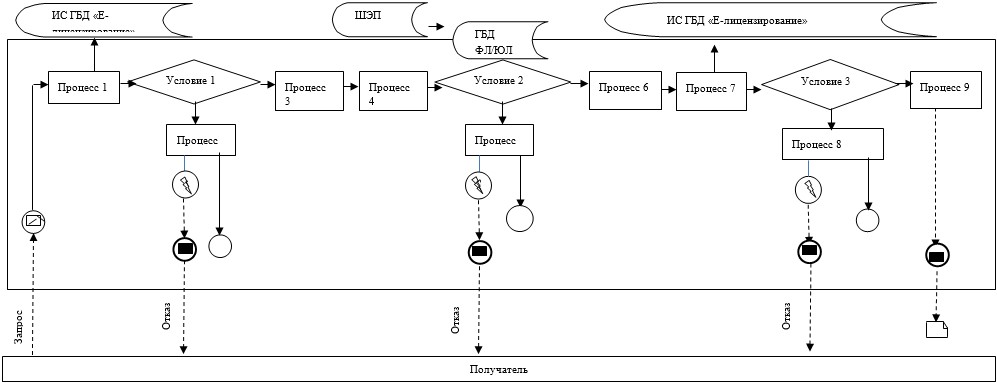 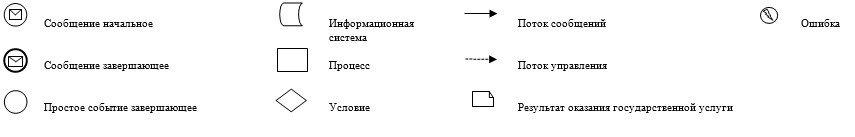  Справочник бизнес-процессов оказания государственной услуги "Выдача сертификата об утверждении типа средств измерений" 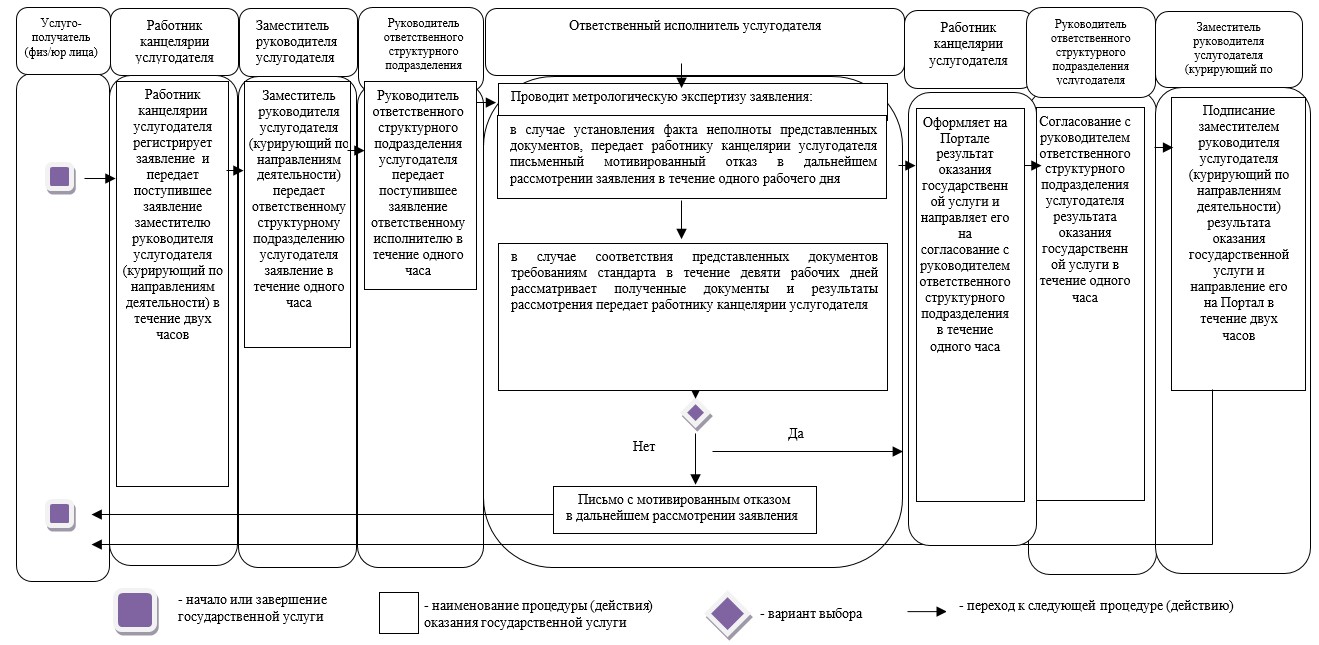  Регламент государственной услуги "Аттестация эксперта-аудитора по подтверждению соответствия, определению страны происхождения товара, статуса товара Евразийского экономического союза или иностранного товара" Глава 1. Общие положения
      1. Государственная услуга "Аттестация эксперта-аудитора по подтверждению соответствия, определению страны происхождения товара, статуса товара Евразийского экономического союза или иностранного товара" (далее – государственная услуга) оказывается Комитетом технического регулирования и метрологии Министерства торговли и интеграции Республики Казахстан (далее – услугодатель).
      Прием заявления и выдача результата государственной услуги осуществляются посредством веб-портала "электронного правительства" www.egov.kz (далее – Портал).
      2. Форма оказания государственной услуги – электронная.
      3. Результат оказания государственной услуги – аттестат эксперта-аудитора по подтверждению соответствия, определению страны происхождения товара, статуса товара Евразийского экономического союза или иностранного товара (далее – аттестат), либо мотивированный отказ в аттестации в качестве эксперта-аудитора.
      Форма предоставления результата оказания государственной услуги: электронная. Глава 2. Описание порядка действия структурных подразделений (работников) услугодателя в процессе оказания государственной услуги
      4. Основанием для начала процедуры (действия) оказания государственной услуги является предоставление электронного запроса услугополучателя (далее – документ), согласно пункту 9 стандарта государственной услуги "Аттестация эксперта-аудитора по подтверждению соответствия, определению страны происхождения товара, статуса товара Евразийского экономического союза или иностранного товара", утвержденного приказом исполняющего обязанности Министра по инвестициям и развитию Республики Казахстан от 26 июня 2015 года № 730 (зарегистрирован в Реестре государственной регистрации нормативных правовых актов № 11764) (далее – Стандарт).
      5. Содержание каждой процедуры (действия), входящей в состав процесса оказания государственной услуги, длительность его выполнения:
      1) работник канцелярии услугодателя регистрирует заявление и передает поступившее заявление заместителю руководителя услугодателя (курирующий по направлениям деятельности) в течение двух часов;
      2) заместитель руководителя услугодателя (курирующий по направлениям деятельности) передает ответственному структурному подразделению услугодателя заявление в течение одного часа;
      3) руководитель ответственного структурного подразделения услугодателя передает поступившее заявление ответственному исполнителю в течение одного часа;
      4) ответственный исполнитель услугодателя проводит метрологическую экспертизу заявления:
      в случае установления факта неполноты представленных документов, передает работнику канцелярии услугодателя письменный мотивированный отказ в дальнейшем рассмотрении заявления в течение одного рабочего дня;
      в случае соответствия представленных документов требованиям стандарта в течение пяти рабочих дней рассматривает полученные документы и результаты рассмотрения передает работнику канцелярии услугодателя;
      5) работник канцелярии услугодателя оформляет на Портале результат оказания государственной услуги и направляет его на согласование с руководителем ответственного структурного подразделения в течение одного часа;
      6) согласование с руководителем ответственного структурного подразделения услугодателя результата оказания государственной услуги в течение одного часа;
      7) подписание заместителем руководителя услугодателя (курирующий по направлениям деятельности) результата оказания государственной услуги и направление его на Портал в течение двух часов.
      В случае наличия одного из оснований для отказа, предусмотренных Стандартом, а также приказом исполняющего обязанности Министра по инвестициям и развитию Республики Казахстан от 6 февраля 2015 года № 116 "О некоторых вопросах аттестации экспертов-аудиторов в области технического регулирования" (зарегистрирован в Реестре государственной регистрации нормативных правовых актов № 10513), ответственный исполнитель передает работнику канцелярии услугодателя письменный мотивированный отказ.
      6. Результат процедуры (действия) по оказанию государственной услуги, служит основанием для начала выполнения следующей процедуры (действия):
      1) регистрация заявления работником канцелярии услугодателя на Портале;
      2) резолюция заместителя руководителя услугодателя (курирующий по направлениям деятельности) на Портале;
      3) резолюция руководителя ответственного структурного подразделения услугодателя на Портале;
      4) проверка ответственным исполнителем документов на полноту:
      в случае установления факта неполноты представленных документов, передает работнику канцелярии услугодателя письменный мотивированный отказ в дальнейшем рассмотрении заявления в течение одного рабочего дня;
      в случае соответствия представленных документов требованиям стандарта в течение пяти рабочих дней рассматривает полученные документы и результаты рассмотрения передает работнику канцелярии услугодателя;
      5) работник канцелярии услугодателя оформляет на Портале результат оказания государственной услуги и направляет его на согласование с руководителем ответственного структурного подразделения в течение одного часа;
      6) согласование с руководителем ответственного структурного подразделения услугодателя результата оказания государственной услуги на Портале;
      7) подписание заместителем руководителя услугодателя (курирующий по направлениям деятельности) результата оказания государственной услуги на Портале;
      8) результат оказания государственной услуги направляется и хранится на Портале в "личном кабинете" услугополучателя в форме электронного документа, подписанного электронной цифровой подписью (далее – ЭЦП) уполномоченного лица услугодателя. Глава 3. Описание порядка взаимодействия структурных подразделений (работников) услугодателя в процессе оказания государственной услуги
      7. Перечень структурных подразделений (работников) услугодателя, которые участвуют в процессе оказания государственные услуги:
      1) работник канцелярии услугодателя;
      2) заместитель руководителя услугодателя (курирующий по направлениям деятельности);
      3) ответственное структурное подразделение услугодателя;
      4) руководитель ответственного структурного подразделения услугодателя;
      5) ответственный исполнитель услугодателя.
      8. Описание последовательности процедур (действий) между структурными подразделениями (работниками):
      1) работник канцелярии услугодателя регистрирует заявление и передает поступившее заявление заместителю руководителя услугодателя (курирующий по направлениям деятельности) в течение двух часов;
      2) заместитель руководителя услугодателя (курирующий по направлениям деятельности) передает ответственному структурному подразделению услугодателя заявление в течение одного часа;
      3) руководитель ответственного структурного подразделения услугодателя передает поступившее заявление ответственному исполнителю в течение одного часа;
      4) ответственный исполнитель услугодателя проводит метрологическую экспертизу заявления:
      в случае установления факта неполноты представленных документов, передает работнику канцелярии услугодателя письменный мотивированный отказ в дальнейшем рассмотрении заявления в течение одного рабочего дня;
      в случае соответствия представленных документов требованиям стандарта в течение пяти рабочих дней рассматривает полученные документы и результаты рассмотрения передает работнику канцелярии услугодателя;
      5) работник канцелярии услугодателя оформляет на Портале результат оказания государственной услуги и направляет его на согласование с руководителем ответственного структурного подразделения в течение одного часа;
      6) согласование с руководителем ответственного структурного подразделения услугодателя результата оказания государственной услуги в течение одного часа;
      7) подписание заместителем руководителя услугодателя (курирующий по направлениям деятельности) результата оказания государственной услуги и направление его на Портал в течение двух часов.
      В случае наличия одного из оснований для отказа, предусмотренных приказом исполняющего обязанности Министра по инвестициям и развитию Республики Казахстан от 6 февраля 2015 года № 116 "О некоторых вопросах аттестации экспертов-аудиторов в области технического регулирования" (зарегистрирован в Реестре государственной регистрации нормативных правовых актов № 10513), ответственный исполнитель передает работнику канцелярии услугодателя письменный мотивированный отказ. Глава 4. Описание порядка использования информационных систем в процессе оказания государственной услуги
      9. Порядок обращения и последовательности процедур (действий) услугодателя и услугополучателя при оказании государственной услуги через Портал указан в диаграмме функционального взаимодействия информационных систем, задействованных в оказании государственной услуги, согласно приложению 1 к настоящему регламенту.
      Пошаговые действия через услугополучателя осуществляются следующим образом:
      1) услугополучатель осуществляет регистрацию на Портале с помощью своего регистрационного свидетельства ЭЦП, которое хранится в интернет-браузере компьютера услугополучателя (осуществляется для незарегистрированных получателей на Портале);
      2) процесс 1 – прикрепление в интернет-браузере компьютера услугополучателя регистрационного свидетельства ЭЦП, процесс ввода услугополучателем пароля (процесс авторизации) на Портале для получения государственной услуги;
      3) условие 1 – проверка на Портале подлинности данных о зарегистрированном услугополучателе через логин (индивидуальный идентификационный номер/бизнес идентификационный номер) (далее - ИИН/БИН) и пароль;
      4) процесс 2 – формирование Порталом сообщения об отказе в авторизации в связи с имеющимися нарушениями в данных услугополучателя;
      5) процесс 3 – выбор услугополучателем услуги, указанной в настоящем Регламенте, вывод на экран формы запроса для оказания услуги и заполнение услугополучателем формы (ввод данных) с учетом ее структуры и форматных требований, прикреплением к форме запроса необходимых документов в электронном виде;
      6) процесс 4 – выбор услугополучателем регистрационного свидетельства ЭЦП для удостоверения (подписания) запроса;
      7) условие 2 – проверка на Портале срока действия регистрационного свидетельства ЭЦП и отсутствия в списке отозванных (аннулированных) регистрационных свидетельств, а также соответствия идентификационных данных между ИИН/БИН, указанным в запросе, и ИИН/БИН, указанным в регистрационном свидетельстве ЭЦП;
      8) процесс 5 – формирование сообщения об отказе в запрашиваемой услуге в случае не подтверждения подлинности ЭЦП услугополучателя;
      9) процесс 6 – удостоверение (подписание) посредством ЭЦП услугополучателя заполненной формы (введенных данных) запроса на оказание услуги;
      10) процесс 7 – регистрация электронного документа (запроса услугополучателя) в информационную систему государственной базы данных "Е-лицензирование" (далее – ИС ГБД "Е-лицензирование") и обработка запроса в ИС ГБД "Е-лицензирование";
      11) условие 3 – проверка услугодателем соответствия документов услугополучателя действующему законодательству Республики Казахстан для выдачи разрешения;
      12) процесс 8 – формирование сообщения об отказе в запрашиваемой услуге в случае имеющихся нарушений в данных услугополучателя в ИС ГБД "Е-лицензирование";
      13) процесс 9 – получение услугополучателем результата услуги (разрешения), сформированной Порталом. Электронный документ формируется с использованием ЭЦП уполномоченного лица услугодателя.
      10. Описание последовательности процедур (действий) между структурными подразделениями (работниками) услугодателя в процессе оказания государственной услуги отражено в справочнике бизнес-процессов оказания государственной услуги "Аттестация эксперта-аудитора по подтверждению соответствия, аккредитации, определению страны происхождения товара, статуса товара Таможенного союза или иностранного товара", согласно приложению 2 к настоящему регламенту. Диаграмма функционального взаимодействия информационных систем, задействованных в оказании государственной услуги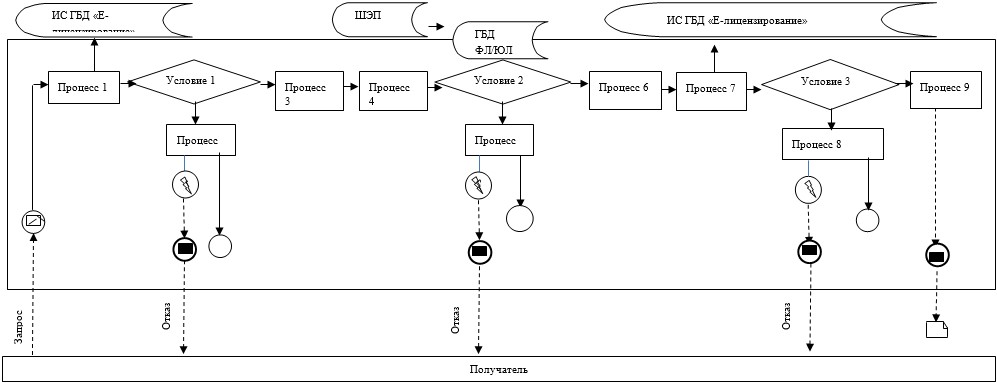 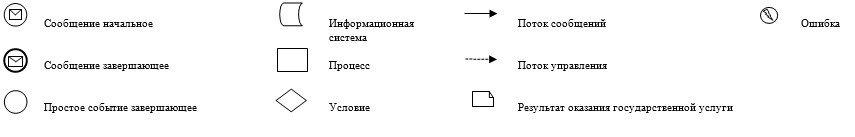  Справочник бизнес-процессов оказания государственной услуги "Аттестация эксперта-аудитора по подтверждению соответствия, определению страны происхождения товара, статуса товара Евразийского экономического союза или иностранного товара" 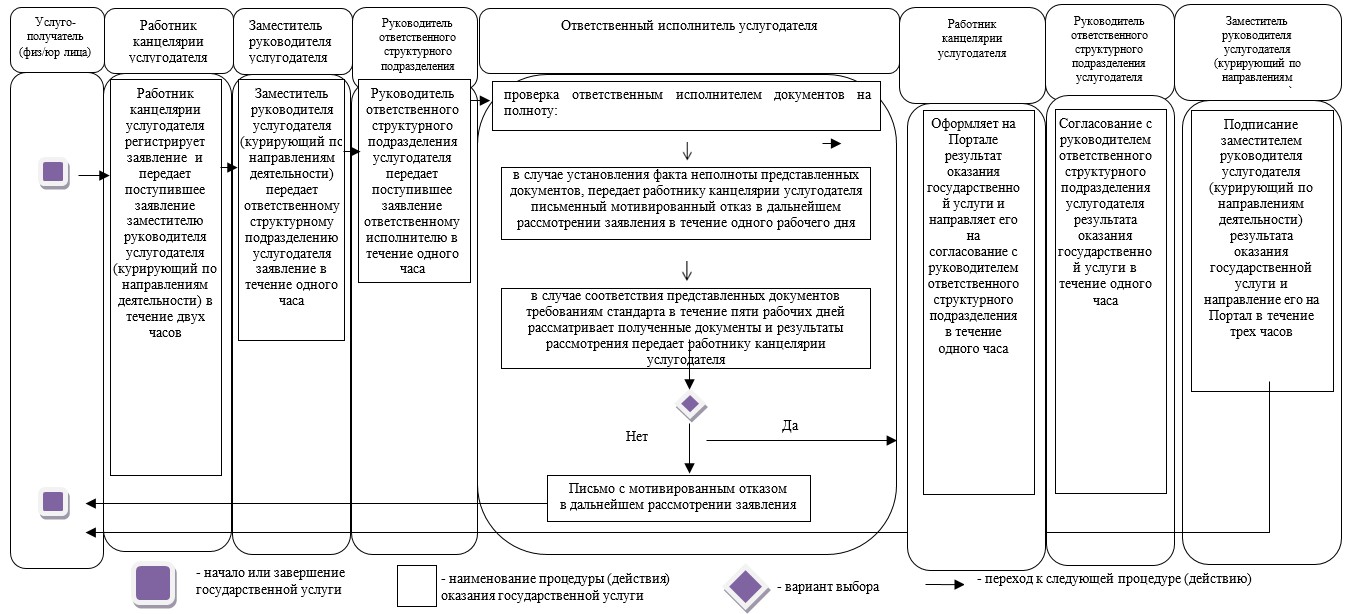  Регламент государственной услуги "Допуск к применению стандартного образца зарубежного выпуска" Глава 1. Общее положение
      1. Государственная услуга "Допуск к применению стандартного образца зарубежного выпуска" (далее – государственная услуга) оказывается Комитетом технического регулирования и метрологии Министерства торговли и интеграции Республики Казахстан (далее – услугодатель).
      Прием заявления и выдача результата государственной услуги осуществляются посредством веб-портала "электронного правительства" www.egov.kz (далее – Портал).
      Выдача результата оказания государственной услуги осуществляется через Портал.
      2. Форма оказания государственной услуги – электронная.
      3. Результат оказания государственной услуги – свидетельство на применение стандартного образца зарубежного выпуска, либо мотивированный ответ об отказе в оказании государственной услуги.
      Форма предоставления результата государственной услуги: электронная. Глава 2. Описание порядка действия структурных подразделений (работников) услугодателя в процессе оказания государственной услуги
      4. Основанием для начала процедуры (действия) оказания государственной услуги является наличие заявления услугополучателя с прилагаемыми документами (далее – документ), согласно пункту 9 стандарта государственной услуги "Допуск к применению стандартного образца зарубежного выпуска", утвержденного приказом исполняющего обязанности Министра по инвестициям и развитию Республики Казахстан от 26 июня 2015 года № 730 (зарегистрирован в Реестре государственной регистрации нормативных правовых актов № 11764) (далее – Стандарт).
      5. Содержание каждой процедуры (действия), входящей в состав процесса оказания государственной услуги, длительность ее выполнения:
      1) работник канцелярии услугодателя регистрирует заявление и передает поступившее заявление заместителю руководителя услугодателя (курирующий по направлениям деятельности) в течение двух часов;
      2) заместитель руководителя услугодателя (курирующий по направлениям деятельности) передает ответственному структурному подразделению услугодателя заявление в течение одного часа;
      3) руководитель ответственного структурного подразделения услугодателя передает поступившее заявление ответственному исполнителю в течение одного часа;
      4) ответственный исполнитель услугодателя проводит метрологическую экспертизу заявления:
      в случае установления факта неполноты представленных документов, передает работнику канцелярии услугодателя письменный мотивированный отказ в дальнейшем рассмотрении заявления в течение одного рабочего дня;
      в случае соответствия представленных документов требованиям стандарта в течение девяти рабочих дней рассматривает полученные документы и результаты рассмотрения передает работнику канцелярии услугодателя;
      5) работник канцелярии услугодателя оформляет на Портале результат оказания государственной услуги и направляет его на согласование с руководителем ответственного структурного подразделения в течение одного часа;
      6) согласование с руководителем ответственного структурного подразделения услугодателя результата оказания государственной услуги в течение одного часа;
      7) подписание заместителем руководителя услугодателя (курирующий по направлениям деятельности) результата оказания государственной услуги и направление его на Портал в течение двух часов.
      6. Результат процедуры (действия) по оказанию государственной услуги, служит основанием для начала выполнения следующей процедуры (действия):
      1) регистрация заявления работником канцелярии услугодателя на Портале;
      2) резолюция заместителя руководителя услугодателя (курирующий по направлениям деятельности) на Портале;
      3) резолюция руководителя ответственного структурного подразделения услугодателя на Портале;
      4) ответственный исполнитель услугодателя проводит метрологическую экспертизу заявления:
      в случае установления факта неполноты представленных документов, передает работнику канцелярии услугодателя письменный мотивированный отказ в дальнейшем рассмотрении заявления в течение одного рабочего дня;
      в случае соответствия представленных документов требованиям стандарта в течение девяти рабочих дней рассматривает полученные документы и результаты рассмотрения передает работнику канцелярии услугодателя;
      5) работник канцелярии услугодателя оформляет на Портале результат оказания государственной услуги и направляет его на согласование с руководителем ответственного структурного подразделения в течение одного часа;
      6) согласование с руководителем ответственного структурного подразделения услугодателя результата оказания государственной услуги на Портале;
      7) подписание заместителем руководителя услугодателя (курирующий по направлениям деятельности) результата оказания государственной услуги на Портале;
      8) результат оказания государственной услуги направляется и хранится на Портале в "личном кабинете" услугополучателя в форме электронного документа, подписанного электронной цифровой подписью (далее – ЭЦП) уполномоченного лица услугодателя. Глава 3. Описание порядка взаимодействия структурных подразделений (работников) услугодателя в процессе оказания государственной услуги
      7. Перечень структурных подразделений (работников) услугодателя, которые участвуют в процессе оказания государственной услуги:
      1) работник канцелярии услугодателя;
      2) заместитель руководителя услугодателя (курирующий по направлениям деятельности);
      3) ответственное структурное подразделение услугодателя;
      4) руководитель ответственного структурного подразделения услугодателя;
      5) ответственный исполнитель услугодателя.
      8. Описание последовательности процедур (действий) между структурными подразделениями (работниками) услугодателя:
      1) работник канцелярии услугодателя регистрирует заявление и передает поступившее заявление заместителю руководителя услугодателя (курирующий по направлениям деятельности) в течение двух часов;
      2) заместитель руководителя услугодателя (курирующий по направлениям деятельности) передает ответственному структурному подразделению услугодателя заявление в течение одного часа;
      3) руководитель ответственного структурного подразделения услугодателя передает поступившее заявление ответственному исполнителю в течение одного часа;
      4) ответственный исполнитель услугодателя проводит метрологическую экспертизу заявления:
      в случае установления факта неполноты представленных документов, передает работнику канцелярии услугодателя письменный мотивированный отказ в дальнейшем рассмотрении заявления в течение одного рабочего дня;
      в случае соответствия представленных документов требованиям стандарта в течение девяти рабочих дней рассматривает полученные документы и результаты рассмотрения передает работнику канцелярии услугодателя;
      5) работник канцелярии услугодателя оформляет на Портале результат оказания государственной услуги и направляет его на согласование с руководителем ответственного структурного подразделения в течение одного часа;
      6) согласование с руководителем ответственного структурного подразделения услугодателя результата оказания государственной услуги в течение одного часа;
      7) подписание заместителем руководителя услугодателя (курирующий по направлениям деятельности) результата оказания государственной услуги и направление его на Портал в течение двух часов. Глава 4. Описание порядка использования информационных систем в процессе оказания государственной услуги
      9. Порядок обращения и последовательности процедур (действий) услугодателя и услугополучателя при оказании государственной услуги через Портал указан в диаграмме функционального взаимодействия информационных систем, задействованных в оказании государственной услуги, согласно приложению 1 к настоящему регламенту.
      Пошаговые действия через услугополучателя осуществляются следующим образом:
      1) услугополучатель осуществляет регистрацию на Портале с помощью своего регистрационного свидетельства ЭЦП, которое хранится в интернет-браузере компьютера услугополучателя (осуществляется для незарегистрированных получателей на Портале);
      2) процесс 1 – прикрепление в интернет-браузере компьютера услугополучателя регистрационного свидетельства ЭЦП, процесс ввода услугополучателем пароля (процесс авторизации) на Портале для получения государственной услуги;
      3) условие 1 – проверка на Портале подлинности данных о зарегистрированном услугополучателе через логин (индивидуальный идентификационный номер/бизнес идентификационный номер) (далее - ИИН/БИН) и пароль;
      4) процесс 2 – формирование Порталом сообщения об отказе в авторизации в связи с имеющимися нарушениями в данных услугополучателя;
      5) процесс 3 – выбор услугополучателем услуги, указанной в настоящем Регламенте, вывод на экран формы запроса для оказания услуги и заполнение услугополучателем формы (ввод данных) с учетом ее структуры и форматных требований, прикреплением к форме запроса необходимых документов в электронном виде;
      6) процесс 4 – выбор услугополучателем регистрационного свидетельства ЭЦП для удостоверения (подписания) запроса;
      7) условие 2 – проверка на Портале срока действия регистрационного свидетельства ЭЦП и отсутствия в списке отозванных (аннулированных) регистрационных свидетельств, а также соответствия идентификационных данных между ИИН/БИН, указанным в запросе, и ИИН/БИН, указанным в регистрационном свидетельстве ЭЦП;
      8) процесс 5 – формирование сообщения об отказе в запрашиваемой услуге в случае не подтверждения подлинности ЭЦП услугополучателя;
      9) процесс 6 – удостоверение (подписание) посредством ЭЦП услугополучателя заполненной формы (введенных данных) запроса на оказание услуги;
      10) процесс 7 – регистрация электронного документа (запроса услугополучателя) в информационную систему государственной базы данных "Е-лицензирование" (далее – ИС ГБД "Е-лицензирование") и обработка запроса в ИС ГБД "Е-лицензирование";
      11) условие 3 – проверка услугодателем соответствия документов услугополучателя действующему законодательству Республики Казахстан для выдачи разрешения;
      12) процесс 8 – формирование сообщения об отказе в запрашиваемой услуге в случае имеющихся нарушений в данных услугополучателя в ИС ГБД "Е-лицензирование";
      13) процесс 9 – получение услугополучателем результата услуги (разрешения), сформированной Порталом. Электронный документ формируется с использованием ЭЦП уполномоченного лица услугодателя.
      10. Описание последовательности процедур (действий) между структурными подразделениями (работниками) услугодателя в процессе оказания государственной услуги отражено в справочнике бизнес-процессов оказания государственной услуги "Допуск к применению стандартного образца зарубежного выпуска", согласно приложению 2 к настоящему регламенту. Диаграмма функционального взаимодействия информационных систем, задействованных в оказании государственной услуги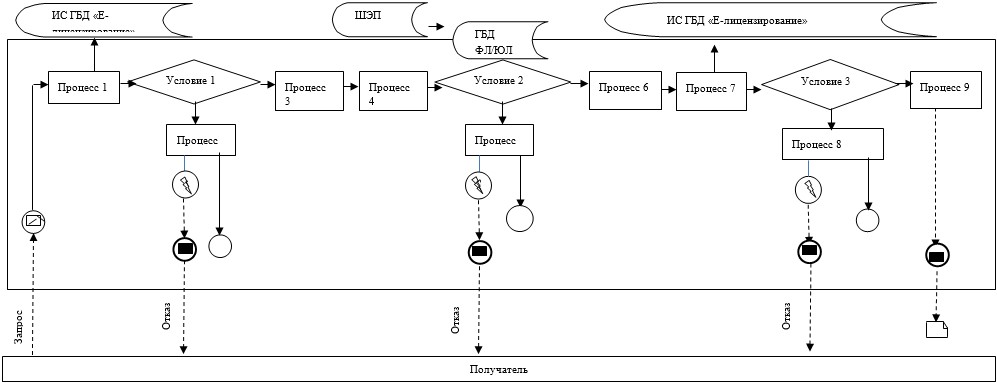 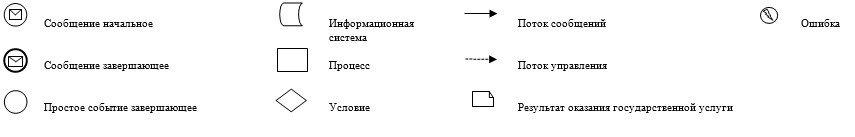  Справочник бизнес-процессов оказания государственной услуги "Допуск к применению стандартного образца зарубежного выпуска" 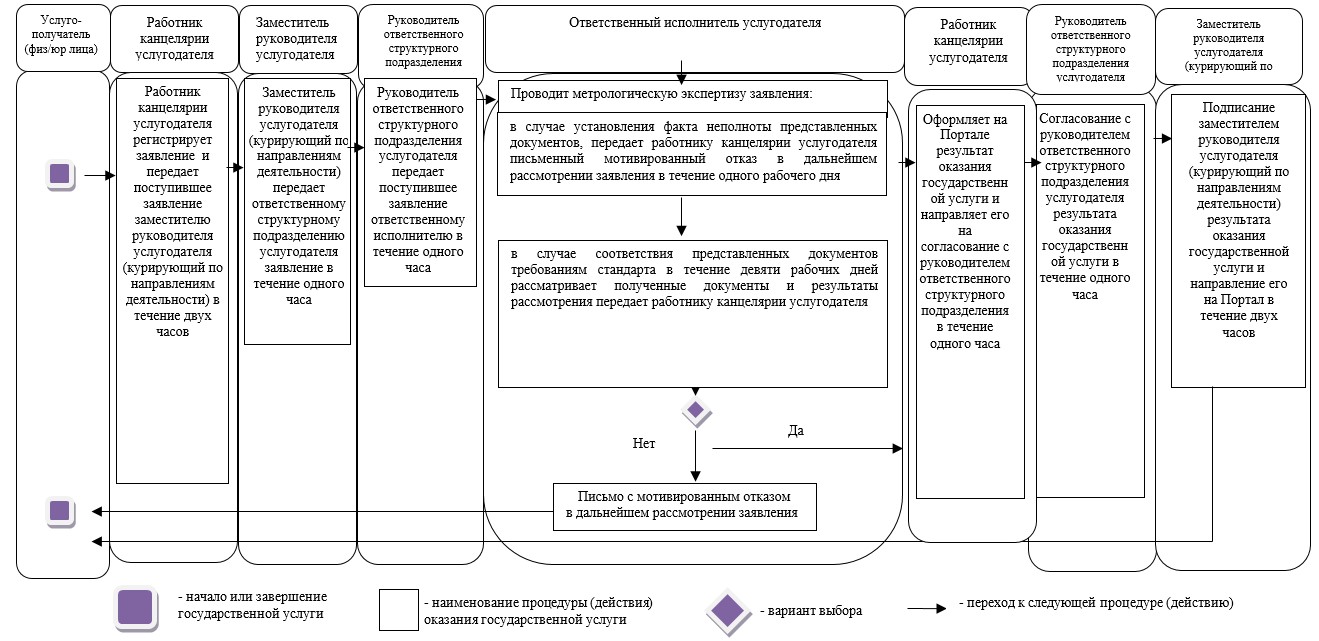  Регламент государственной услуги "Утверждение государственного стандартного образца" Глава 1. Общее положение
      1. Государственная услуга "Утверждение государственного стандартного образца" (далее – государственная услуга) оказывается Комитетом технического регулирования и метрологии Министерства торговли и интеграции Республики Казахстан (далее – услугодатель).
      Прием заявления и выдача результата государственной услуги осуществляются посредством веб-портала "электронного правительства" www.egov.kz (далее – Портал).
      Выдача результата оказания государственной услуги осуществляется через Портал.
      2. Форма оказания государственной услуги – электронная.
      3. Результат оказания государственной услуги – сертификат об утверждении государственного стандартного образца, либо мотивированный ответ об отказе в оказании государственной услуги.
      Форма предоставления результата государственной услуги: электронная. Глава 2. Описание порядка действия структурных подразделений (работников) услугодателя в процессе оказания государственной услуги
      4. Основанием для начала процедуры (действия) оказания государственной услуги является наличие заявления услугополучателя с прилагаемыми документами (далее – документ), согласно пункту 9 стандарта государственной услуги "Утверждение государственного стандартного образца", утвержденного приказом исполняющего обязанности Министра по инвестициям и развитию Республики Казахстан от 26 июня 2015 года № 730 (зарегистрирован в Реестре государственной регистрации нормативных правовых актов № 11764) (далее – Стандарт). 
      5. Содержание каждой процедуры (действия), входящей в состав процесса оказания государственной услуги, длительность ее выполнения:
      1) работник канцелярии услугодателя регистрирует заявление и передает поступившее заявление заместителю руководителя услугодателя (курирующий по направлениям деятельности) в течение двух часов;
      2) заместитель руководителя услугодателя (курирующий по направлениям деятельности) передает ответственному структурному подразделению услугодателя заявление в течение одного часа;
      3) руководитель ответственного структурного подразделения услугодателя передает поступившее заявление ответственному исполнителю в течение одного часа;
      4) ответственный исполнитель услугодателя проводит метрологическую экспертизу заявления:
      в случае установления факта неполноты представленных документов, передает работнику канцелярии услугодателя письменный мотивированный отказ в дальнейшем рассмотрении заявления в течение одного рабочего дня;
      в случае соответствия представленных документов требованиям стандарта в течение девяти рабочих дней рассматривает полученные документы и результаты рассмотрения передает работнику канцелярии услугодателя;
      5) работник канцелярии услугодателя оформляет на Портале результат оказания государственной услуги и направляет его на согласование с руководителем ответственного структурного подразделения в течение одного часа;
      6) согласование с руководителем ответственного структурного подразделения услугодателя результата оказания государственной услуги в течение одного часа;
      7) подписание заместителем руководителя услугодателя (курирующий по направлениям деятельности) результата оказания государственной услуги и направление его на Портал в течение двух часов.
      6. Результат процедуры (действия) по оказанию государственной услуги, служит основанием для начала выполнения следующей процедуры (действия):
      1) регистрация заявления работником канцелярии услугодателя на Портале;
      2) резолюция заместителя руководителя услугодателя (курирующий по направлениям деятельности) на Портале;
      3) резолюция руководителя ответственного структурного подразделения услугодателя на Портале;
      4) ответственный исполнитель услугодателя проводит метрологическую экспертизу заявления:
      в случае установления факта неполноты представленных документов, передает работнику канцелярии услугодателя письменный мотивированный отказ в дальнейшем рассмотрении заявления в течение одного рабочего дня;
      в случае соответствия представленных документов требованиям стандарта в течение девяти рабочих дней рассматривает полученные документы и результаты рассмотрения передает работнику канцелярии услугодателя;
      5) работник канцелярии услугодателя оформляет на Портале результат оказания государственной услуги и направляет его на согласование с руководителем ответственного структурного подразделения в течение одного часа;
      6) согласование с руководителем ответственного структурного подразделения услугодателя результата оказания государственной услуги на Портале;
      7) подписание заместителем руководителя услугодателя (курирующий по направлениям деятельности) результата оказания государственной услуги на Портале;
      8) результат оказания государственной услуги направляется и хранится на Портале в "личном кабинете" услугополучателя в форме электронного документа, подписанного электронной цифровой подписью (далее – ЭЦП) уполномоченного лица услугодателя. Глава 3. Описание порядка взаимодействия структурных подразделений (работников) услугодателя в процессе оказания государственной услуги
      7. Перечень структурных подразделений (работников) услугодателя, которые участвуют в процессе оказания государственной услуги:
      1) работник канцелярии услугодателя;
      2) заместитель руководителя услугодателя (курирующий по направлениям деятельности);
      3) ответственное структурное подразделение услугодателя;
      4) руководитель ответственного структурного подразделения услугодателя;
      5) ответственный исполнитель услугодателя.
      8. Описание последовательности процедур (действий) между структурными подразделениями (работниками) услугодателя:
      1) работник канцелярии услугодателя регистрирует заявление и передает поступившее заявление заместителю руководителя услугодателя (курирующий по направлениям деятельности) в течение двух часов;
      2) заместитель руководителя услугодателя (курирующий по направлениям деятельности) передает ответственному структурному подразделению услугодателя заявление в течение одного часа;
      3) руководитель ответственного структурного подразделения услугодателя передает поступившее заявление ответственному исполнителю в течение одного часа;
      4) ответственный исполнитель услугодателя проводит метрологическую экспертизу заявления:
      в случае установления факта неполноты представленных документов, передает работнику канцелярии услугодателя письменный мотивированный отказ в дальнейшем рассмотрении заявления в течение одного рабочего дня;
      в случае соответствия представленных документов требованиям стандарта в течение девяти рабочих дней рассматривает полученные документы и результаты рассмотрения передает работнику канцелярии услугодателя;
      5) работник канцелярии услугодателя оформляет на Портале результат оказания государственной услуги и направляет его на согласование с руководителем ответственного структурного подразделения в течение одного часа;
      6) согласование с руководителем ответственного структурного подразделения услугодателя результата оказания государственной услуги в течение одного часа;
      7) подписание заместителем руководителя услугодателя (курирующий по направлениям деятельности) результата оказания государственной услуги и направление его на Портал в течение двух часов. Глава 4. Описание порядка использования информационных систем в процессе оказания государственной услуги
      9. Порядок обращения и последовательности процедур (действий) услугодателя и услугополучателя при оказании государственной услуги через Портал указан в диаграмме функционального взаимодействия информационных систем, задействованных в оказании государственной услуги, согласно приложению 1 к настоящему регламенту.
      Пошаговые действия через услугополучателя осуществляются следующим образом:
      1) услугополучатель осуществляет регистрацию на Портале с помощью своего регистрационного свидетельства ЭЦП, которое хранится в интернет-браузере компьютера услугополучателя (осуществляется для незарегистрированных получателей на Портале);
      2) процесс 1 – прикрепление в интернет-браузере компьютера услугополучателя регистрационного свидетельства ЭЦП, процесс ввода услугополучателем пароля (процесс авторизации) на Портале для получения государственной услуги;
      3) условие 1 – проверка на Портале подлинности данных о зарегистрированном услугополучателе через логин (индивидуальный идентификационный номер/бизнес идентификационный номер) (далее - ИИН/БИН) и пароль;
      4) процесс 2 – формирование Порталом сообщения об отказе в авторизации в связи с имеющимися нарушениями в данных услугополучателя;
      5) процесс 3 – выбор услугополучателем услуги, указанной в настоящем Регламенте, вывод на экран формы запроса для оказания услуги и заполнение услугополучателем формы (ввод данных) с учетом ее структуры и форматных требований, прикреплением к форме запроса необходимых документов в электронном виде;
      6) процесс 4 – выбор услугополучателем регистрационного свидетельства ЭЦП для удостоверения (подписания) запроса;
      7) условие 2 – проверка на Портале срока действия регистрационного свидетельства ЭЦП и отсутствия в списке отозванных (аннулированных) регистрационных свидетельств, а также соответствия идентификационных данных между ИИН/БИН, указанным в запросе, и ИИН/БИН, указанным в регистрационном свидетельстве ЭЦП;
      8) процесс 5 – формирование сообщения об отказе в запрашиваемой услуге в случае не подтверждения подлинности ЭЦП услугополучателя;
      9) процесс 6 – удостоверение (подписание) посредством ЭЦП услугополучателя заполненной формы (введенных данных) запроса на оказание услуги;
      10) процесс 7 – регистрация электронного документа (запроса услугополучателя) в информационную систему государственной базы данных "Е-лицензирование" (далее – ИС ГБД "Е-лицензирование") и обработка запроса в ИС ГБД "Е-лицензирование";
      11) условие 3 – проверка услугодателем соответствия документов услугополучателя действующему законодательству Республики Казахстан для выдачи разрешения;
      12) процесс 8 – формирование сообщения об отказе в запрашиваемой услуге в случае имеющихся нарушений в данных услугополучателя в ИС ГБД "Е-лицензирование";
      13) процесс 9 – получение услугополучателем результата услуги (разрешения), сформированной Порталом. Электронный документ формируется с использованием ЭЦП уполномоченного лица услугодателя.
      10. Описание последовательности процедур (действий) между структурными подразделениями (работниками) услугодателя в процессе оказания государственной услуги отражено в справочнике бизнес-процессов оказания государственной услуги "Утверждение государственного стандартного образца", согласно приложению 2 к настоящему регламенту. Диаграмма функционального взаимодействия информационных систем, задействованных в оказании государственной услуги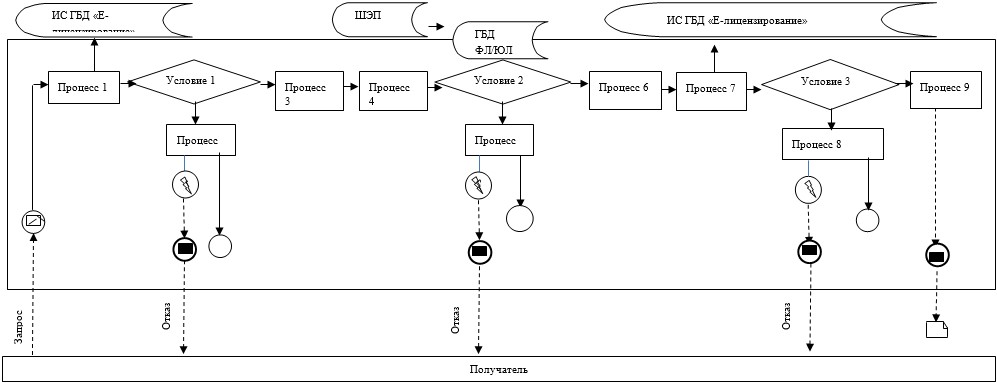 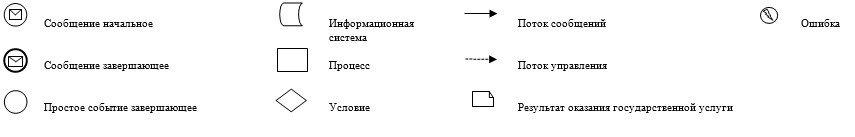  Справочник бизнес-процессов оказания государственной услуги "Утверждение государственного стандартного образца"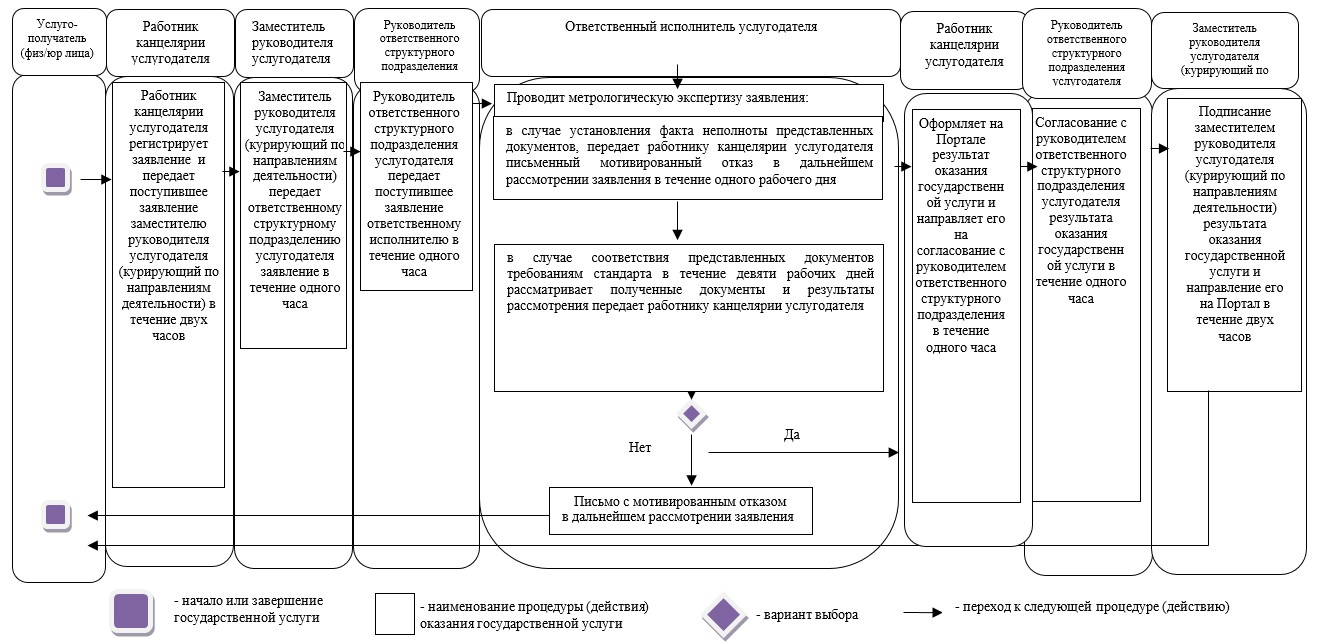 
					© 2012. РГП на ПХВ «Институт законодательства и правовой информации Республики Казахстан» Министерства юстиции Республики Казахстан
				
      Министр 

Б. Сұлтанов
Приложение 1
к приказу Министра
торговли и интеграции
Республики Казахстан
от 7 октября 2019 года № 58Приложение 1
к приказу исполняющего обязанности
Министра по инвестициям и развитию
Республики Казахстан
от 24 августа 2015 года № 880Приложение 1
к регламенту государственной услуги
"Выдача сертификата об утверждении
типа средств измерений"Приложение 2
к регламенту государственной услуги
"Выдача сертификата об утверждении
типа средств измерений"Приложение 2
к приказу Министра
торговли и интеграции
Республики Казахстан
от 7 октября 2019 года № 58Приложение 6
к приказу исполняющего обязанности
Министра по инвестициям и развитию
Республики Казахстан
от 24 августа 2015 года № 880Приложение 1
к регламенту государственной услуги
"Аттестация эксперта-аудитора
по подтверждению соответствия,
определению страны
происхождения товара, статуса
товара Евразийского экономического
союза или иностранного товара"Приложение 2
к регламенту государственной услуги
"Аттестация эксперта-аудитора
по подтверждению соответствия,
определению страны
происхождения товара, статуса
товара Евразийского экономического
союза или иностранного товара" Приложение 3
к приказу Министра
торговли и интеграции
Республики Казахстан
от 7 октября 2019 года № 58Приложение 8
к приказу исполняющего обязанности
Министра по инвестициям и развитию
Республики Казахстан
от 24 августа 2015 года № 880Приложение 1
к регламенту государственной услуги
"Допуск к применению
стандартного образца
зарубежного выпуска"Приложение 2
к регламенту государственной услуги
"Допуск к применению
стандартного образца
зарубежного выпуска"Приложение 4
к приказу Министра
торговли и интеграции
Республики Казахстан
от 7 октября 2019 года № 58Приложение 9
к приказу исполняющего обязанности
Министра по инвестициям и развитию
Республики Казахстан
от 24 августа 2015 года № 880Приложение 1
к регламенту государственной услуги
"Утверждение государственного
стандартного образца"Приложение 2
к регламенту государственной услуги
"Утверждение государственного
стандартного образца"